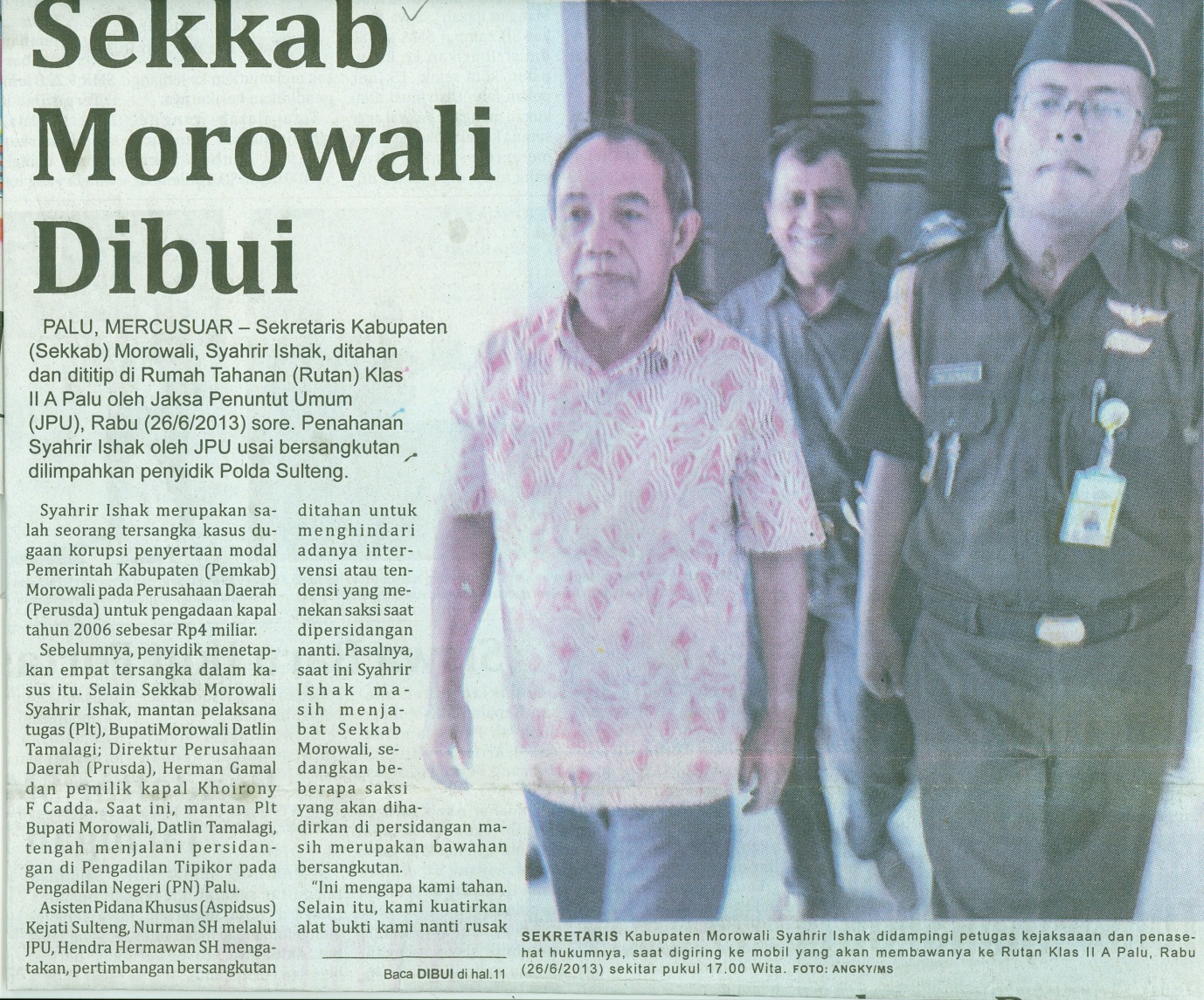 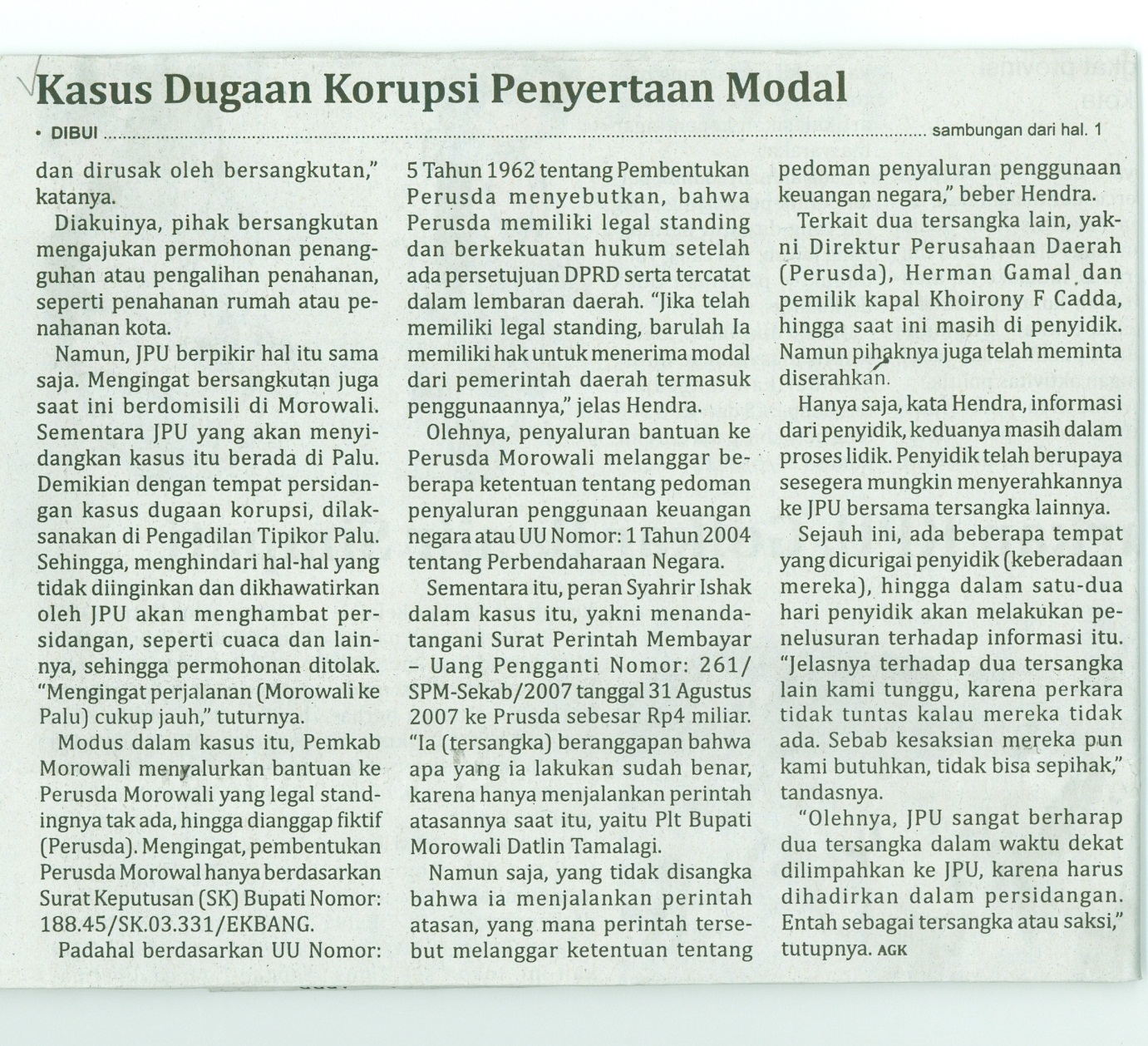 Harian    	:MercusuarKasubaudSulteng IHari, tanggal:Kamis, 27 Juni 2013KasubaudSulteng IKeterangan:Halaman 23  Kolom 2-5; Hal. 11 Kol 9-11.KasubaudSulteng IEntitas:Kabupaten MorowaliKasubaudSulteng I